Technical working party on automation and computer programsThirty-First Session
Seoul, Republic of Korea, June 4 to 7, 2013Addendum

Molecular Techniques Document prepared by experts from ChinaThe Annex to this document contains a copy of a presentation on the research on the construction of the DNA fingerprint database in Maize that was made at the Technical Working Party on Automation and Computer Programs (TWC), at its thirty-first session.[Annex follows][End of Annex and of document]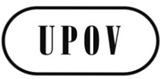 ETWC/31/2 Add.ORIGINAL:  EnglishDATE:  June 14, 2013INTERNATIONAL  FOR THE PROTECTION OF NEW VARIETIES OF PLANTS INTERNATIONAL  FOR THE PROTECTION OF NEW VARIETIES OF PLANTS INTERNATIONAL  FOR THE PROTECTION OF NEW VARIETIES OF PLANTS 